ПОДАТЬ ЗАЯВКУ НА ERASMUS+ TEACHING or STAFF MOBILITYДля подачи заявки для осуществления стажировки или прохождения мобильности Отдел организации международного научного сотрудничества запускает набор сотрудников для получения гранта Erasmus+ несколько раз в год, вся актуальная информация публикуется здесь: https://www.susu.ru/ru/international/grants/granty-konkursy Все сотрудники и преподаватели, подавшие заявку, должны быть трудоустроены в ЮУрГУ. Аспиранты также могут подать заявку, если они трудоустроены в ЮУрГУ и если они предоставят подтверждение того, что они ведут пары в ЮУрГУ за подписью заведующего кафедры/департаментаВ пакете документов для заявки должна быть заполненная заявочная форма, программа лекций (семинаров), одобренная обеими сторонами и официальное приглашение от принимающего университета (на официальном бланке) Как только кандидата выберут для совершения стажировки от ЮУрГУ, кандидат должен будет подписать Staff teaching Grant Contract с принимающим университетом и ЮУрГУ.ПРОВЕРЬ СЕБЯ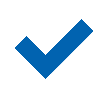 ☐ Заявка☐ Резюме (CV Europass) ☐ Программа преподавания (для Teaching Mobility)☐ Скан загран. паспорта☐ Сертификат о знании языка (форма на сайте)☐ Мотивационное письмо☐ Письмо-приглашение ДОКУМЕНТЫ, КОТОРЫЕ НУЖНО ПОДАТЬ в УМС ПО ВОЗВРАЩЕНИЮ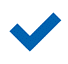 ☐ Соглашение на осуществление мобильности (подписанное)☐ Заявка (подписанная)☐ Билеты на самолет/поезд☐ ОтчетКОНТАКТНОЕ ЛИЦОАнастасия Кузьминых kuzminykhaa@susu.ru267-97-98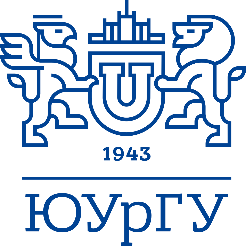 